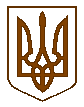 ДЕСНЯНСЬКА РАЙОННА В МІСТІ КИЄВІ ДЕРЖАВНА АДМІНІСТРАЦІЯУПРАВЛІННЯ ОСВІТИДОШКІЛЬНИЙ НАВЧАЛЬНИЙ ЗАКЛАД (ЯСЛА–САДОК) № 12ДЕСНЯНСЬКОГО РАЙОНУ МІСТА КИЄВА02166, м. Київ, вул. Кубанської України 30-А, (044) 519-54-83, 12sadochok@gmail.com№ 41 від 29 березня 2019 рокуАдміністрація ДНЗ (ясла – садок) № 12 в особі директора Довбенко Ганни Миколаївни, погоджує реалізацію проекту № 1361 «Мультимедійне обладнання для ДНЗ (ясла – садок) № 12» Громадського бюджету міста Києва  на 2020 рік (автора Стрелець О.П.) з бюджетом 199530 грн., на території закладу за адресою м. Київ вул. Кубанської України 30 – А.Директор                                                                        Ганна ДОВБЕНКО                